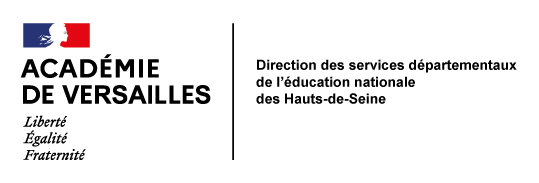 Liste des centres d'information et d'orientation :Si vous habitez les communes de Boulogne-Billancourt, Chaville, Issy-les-Moulineaux, Garches, Marnes-la-Coquette, Meudon, Ville-d’Avray, Saint-Cloud, Sèvres, Vaucresson, vous dépendez de la cellule du :Centre d’Information et d’Orientation
Boulogne-Billancourt
10 rue Paul Adolphe Souriau
92100 Boulogne-Billancourt
Téléphone : 01 55 20 09 30
Courriel : cio-boulogne@ac-versailles.fr
Si vous habitez les communes de Châtenay-Malabry, Clamart, Châtillon, Le Plessis-Robinson, Malakoff, Vanves, vous dépendez de la cellule du :Centre d’Information et d’Orientation
Clamart
28 rue des Closiaux
92140 Clamart
Téléphone : 01 46 42 92 91
Courriel : cio-clamart@ac-versailles.fr
Si vous habitez les communes de Bois-Colombes, Colombes, La Garenne-Colombes, vous dépendez de la cellule du :Centre d’Information et d’Orientation
Colombes
75 avenue Henri Barbusse
92700 Colombes
Téléphone : 01 42 42 17 34
Courriel : cio-colombes@ac-versailles.fr
Si vous habitez les communes de Courbevoie, Levallois-Perret, Neuilly-sur-Seine, Puteaux, Suresnes, vous dépendez de la cellule du :Centre d’Information et d’Orientation
Puteaux
2 cours Maréchal Leclerc
92800 Puteaux
Téléphone : 01 49 03 74 20
Courriel : cio-puteaux@ac-versailles.fr
Si vous habitez les communes d'Asnières, Clichy, Gennevilliers, Villeneuve-la-Garenne, vous dépendez de la cellule du :Centre d’Information et d’Orientation
Gennevilliers
60 rue Georges Corète
92230 Gennevilliers
Téléphone : 01 47 92 79 68
Courriel : cio-gennevilliers@ac-versailles.fr
Si vous habitez les communes d’Antony, Bagneux, Bourg-la-Reine, Fontenay-aux-Roses, Montrouge, Sceaux, vous dépendez de la cellule du :Centre d’Information et d’Orientation
Montrouge
24 rue Arthur Auger
92120 Montrouge
Téléphone : 01 46 57 24 75
Courriel : cio-montrouge@ac-versailles.fr
Si vous habitez les communes de Nanterre et de Rueil-Malmaison, vous dépendez de la cellule du :Centre d’Information et d’Orientation
Rueil-Nanterre
101 route de l’Empereur
92500 Rueil-Malmaison
Téléphone : 01 47 49 43 00   
Courriel : cio-rueil@ac-versailles.fr